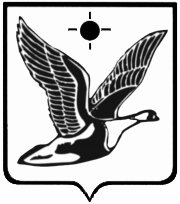 ТАЙМЫРСКАЯ ДОЛГАНО-НЕНЕЦКАЯТЕРРИТОРИАЛЬНАЯ ИЗБИРАТЕЛЬНАЯ КОМИССИЯ № 1 Красноярского краяР Е Ш Е Н И Е 09 августа 2013 года                                                                                                                             № 36-3О назначении из резерва членами участковых избирательных комиссий с правом решающего голоса избирательных участков №2202; №2207 на территории города Дудинка на период подготовки и проведения выборов в органы местного самоуправления на территории Таймырского Долгано-Ненецкого муниципального района в 2013 году.	   В соответствии с п. 3.1 ст. 27 Федерального закона «Об основных гарантиях избирательных прав и права на участие в референдуме граждан Российской Федерации» Таймырская Долгано-Ненецкая территориальная избирательная комиссия № 1Р Е Ш И Л А:Назначить из резервного состава участковых избирательных комиссий, членом участковой избирательной комиссии избирательного участка №2202 с правом решающего голоса на период подготовки и проведения выборов в органы местного самоуправления на территории Таймырского Долгано-Ненецкого муниципального района в 2013 году Руденко Евгения Игоревича, 1989 года рождения, образование высшее, ведущего специалиста комитета по обеспечению деятельности органов местного самоуправления Администрации города Дудинки, предложенную для назначения в состав УИК собранием избирателей по месту жительства.Назначить из резервного состава участковых избирательных комиссий, членом участковой избирательной комиссии избирательного участка №2207 с правом решающего голоса на период подготовки и проведения выборов в органы местного самоуправления на территории Таймырского Долгано-Ненецкого муниципального района в 2013 году Комар Ирину Ивановну, 1988 года рождения, образование высшее, бухгалтера по учету материальных ценностей МБУЗ «Таймырская центральная районная больница», предложенную для назначения в состав УИК собранием избирателей по месту работы.3. Направить настоящее решение в, участковые избирательные комиссии избирательных участков №2202; 2207.4. Разместить настоящее решение в сети «Интернет».Председатель  комиссии                                           П.А. ЗайцевСекретарь комиссии                                                                                          Г.Ю. Кузьминская  